ATZINUMS Nr. 22/8-3.10/216par atbilstību ugunsdrošības prasībāmAtzinums iesniegšanai derīgs sešus mēnešus.Atzinumu var apstrīdēt viena mēneša laikā no tā spēkā stāšanās dienas augstākstāvošai amatpersonai:Atzinumu saņēmu:20____. gada ___. ___________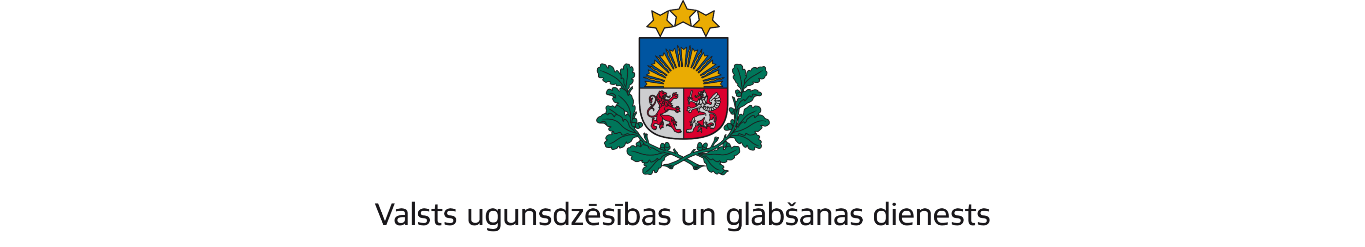 RĪGAS REĢIONA PĀRVALDEJaunpils iela 13, Rīga, LV-1002; tālr.: 67209650, e-pasts: rrp@vugd.gov.lv; www.vugd.gov.lvRīgaAtbalsta centrs bērniem un jauniešiem ar ierobežotām iespējām “SMAIDS”(izdošanas vieta)(juridiskās personas nosaukums vai fiziskās personas vārds, uzvārds)18.06.2024.Reģistrācijas numurs 40008207761(datums)(juridiskās personas reģistrācijas numurs)Zolitūdes iela 22A, Rīga, LV-1029(juridiskās vai fiziskās personas adrese)1.Apsekots: Atbalsta centra bērniem un jauniešiem ar ierobežotām iespējām “SMAIDS” telpas Zolitūdes ielā 22A, Rīgā (turpmāk - Objekts)(apsekoto būvju, ēku vai telpu nosaukums)2.Adrese: Zolitūdes ielā 22A, Rīgā3.Īpašnieks (valdītājs): Rīgas valstspilsētas pašvaldība(juridiskās personas nosaukums vai fiziskās personas vārds, uzvārds)Reģistrācijas numurs 90011524360, Rātslaukums 1, Rīga, LV-1050(juridiskās personas reģistrācijas numurs un adrese vai fiziskās personas adrese)4.Iesniegtie dokumenti: 2024.gada 6.jūnija Marjanas Skarbovskas iesniegums Nr.b/n. Valstsugunsdzēsības un glābšanas dienesta Rīgas reģiona pārvaldē reģistrēts 2024.gada 6.jūnijā arNr.22/8-1.5/1154.5.Apsekoto būvju, ēku vai telpu raksturojums: Objekta telpas aprīkotas ar automātisko ugunsgrēka atklāšanas un trauksmes signalizācijas sistēmu un ugunsdzēsības aparātiem.6.Pārbaudes laikā konstatētie ugunsdrošības prasību pārkāpumi: Normatīvo aktu prasībupārkāpumi nav konstatēti.7.Slēdziens: Objekts atbilst ugunsdrošības prasībām8.Atzinums izsniegts saskaņā ar: Ministru kabineta 2009.gada 1.septembra noteikumu Nr.981,,Bērnu nometņu organizēšanas un darbības kārtība” 8.5.apakšpunkta prasībām.(normatīvais akts un punkts saskaņā ar kuru izdots atzinums)9.Atzinumu paredzēts iesniegt: Valsts izglītības satura centram.(iestādes vai institūcijas nosaukums, kur paredzēts iesniegt atzinumu)Valsts ugunsdzēsības un glābšanas dienesta Rīgas reģiona pārvaldes priekšniekam, Jaunpils ielā 13, Rīgā, LV-1002.(amatpersonas amats un adrese)Valsts ugunsdzēsības un glābšanas dienesta Rīgas reģiona pārvaldes Ugunsdrošības uzraudzības un civilās aizsardzības nodaļas inspektoreL.Kigitoviča(amatpersonas amats)(paraksts)(v. uzvārds)Atzinums nosūtīts uz e-pastu bernusmaids@inbox.lv unmsmarianna7@gmail.com(juridiskās personas pārstāvja amats, vārds, uzvārds vai fiziskās personas vārds, uzvārds; vai atzīme par nosūtīšanu)(paraksts)